CHARTER REVISION COMMISSION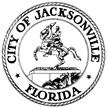              Government Structure/Preserving Institutional Knowledge SubcommitteeJudge Ronald V. Swanson, ChairAGENDANovember 15, 20192:30 p.m. to 4:30 p.m.Call to OrderApproval of the 11.8.19 meeting minutes3.	Subcommittee discussion 4.        Speakers:Lori Boyer at 3:00 p.m.Chris Hand at 3:45 p.m.5.	 Other Business6.	 Public Comment (As time allows)7.	 Adjourn 